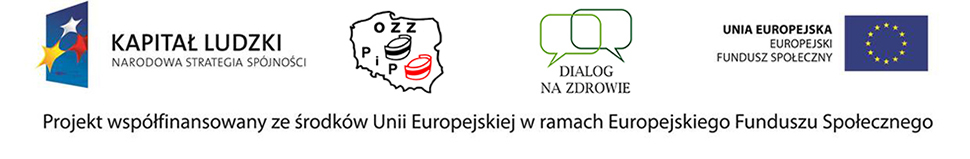 Załącznik nr 3 do Regulaminu Projektu 
„Dialog na zdrowie” Zgoda na przetwarzanie danych osobowych 
uczestnika projektuW związku z przystąpieniem do projektu ”Dialog na zdrowie”, współfinansowanego ze środków Europejskiego Funduszu Społecznego Program Operacyjny Kapitał Ludzki, wyrażam zgodę na przetwarzanie moich danych osobowych.Oświadczam, że przyjmuję do wiadomości, iż:administratorem tak zebranych danych osobowych jest Minister Rozwoju Regionalnego pełniący funkcję Instytucji Zarządzającej dla Programu Operacyjnego Kapitał Ludzki, ul. Wspólna 2/4, 00-926 Warszawa;moje dane osobowe będą przetwarzane wyłącznie w celu udzielenia wsparcia, realizacji projektu „Dialog na zdrowie”, ewaluacji, monitoringu, i sprawozdawczości 
w ramach Programu Operacyjnego Kapitał Ludzki;moje dane osobowe mogą zostać udostępnione innym podmiotom wyłącznie w celu udzielenia wsparcia realizacji projektu „Dialog na zdrowie”, ewaluacji, kontroli, monitoringu i sprawozdawczości w ramach Programu Operacyjnego Kapitał Ludzki;podanie danych jest dobrowolne, aczkolwiek odmowa ich podania jest równoznaczna z brakiem możliwości udzielenia wsparcia w ramach Projektu;mam prawo dostępu do treści swoich danych i ich poprawiania.………………………………………………………….                                             ………………………………………………………….
           Miejscowość i data                                                                                    Czytelny podpis (imię i nazwisko)